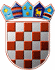          REPUBLIKA HRVATSKA
KRAPINSKO-ZAGORSKA ŽUPANIJAUpravni odjel za gospodarstvo, poljoprivredu, turizam, promet i komunalnu infrastrukturuKLASA:320-08/21-01/02URBROJ: 2140/01-06-21-01Krapina, 01. prosinca 2021. Na temelju točke IX. Kodeksa savjetovanja sa zainteresiranom javnošću u postupcima donošenja zakona, drugih propisa i akata (»Narodne novine«, br. 140/09) i Kodeksa savjetovanja sa zainteresiranom javnošću u postupcima donošenja općih akata Krapinsko-zagorske županije („Službeni glasnik Krapinsko-zagorske županije“, broj 24/14) upućuje seJavni pozivza savjetovanje sa zainteresiranom javnošću u postupku donošenja Programa kontrole populacije napuštenih pasa na području Krapinsko-zagorske županije za razdoblje 2022.-2027. godine Na temelju članka 71. Zakona o zaštiti životinja („Narodne novine“ br. 102/17 i 32/19)  Krapinsko-zagorska županija pokreće postupak donošenja Programa kontrole populacije napuštenih pasa na području Krapinsko-zagorske županije za razdoblje 2022.-2027. godine (u daljnjem tekstu: Program), a sukladno prijedlogu Koordinacijske radne skupine za primjenu propisa iz područja zaštite životinja.Program kontrole populacije napuštenih pasa na području Krapinsko-zagorske županije za razdoblje 2022.-2027. godine je Program čiji je cilj smanjenje populacije napuštenih pasa na određenu razinu i/ili održavanje na toj razini te upravljanje njome. Osnovni cilj provedbe Programa je smanjenje broja napuštenih pasa, a isto je moguće postići slijedećim mjerama i aktivnostima: 1. potpuna provedba kontrole mikročipiranja pasa; 2. postizanje kontrole razmnožavanja svih pasa; 3. poticanje i promocija udomljavanja pasa iz skloništa; 4. edukacija u cilju podizanja javne svijesti u području zaštite životinja; 5. promicanje odgovornog posjedovanja pasa (edukacija o odgovornom vlasništvu).	Sukladno odredbama Kodeksa savjetovanja sa zainteresiranom javnošću u postupcima donošenja općih akata Krapinsko-zagorske županije („Narodne novine“ broj 24/14.), poziva se zainteresirana javnost da svojim prijedlozima i sugestijama pridonese kvaliteti akta koji se donosi i da svoje primjedbe i prijedloge dostavite putem obrasca za sudjelovanje u javnoj raspravi (ispod teksta).Popunjeni obrazac dostavite na adresu elektroničke pošte: poljoprivreda@kzz.hr do 31. prosinca 2021. godine ili na adresu Krapinsko-zagorska županija, Upravni odjel za gospodarstvo, poljoprivredu, turizam, promet i komunalnu infrastruktura, Magistratska 1. Krapina.   Svi u roku pristigli prijedlozi razmotrit će se i oni prihvaćeni, ugraditi će se u konačni prijedlog Programa kontrole populacije napuštenih pasa na području Krapinsko-zagorske županije za razdoblje 2022.-2027. godine.                                                                                                 PROČELNICA                                                                                                 mr. Sanja Mihovilić, dipl.ing.